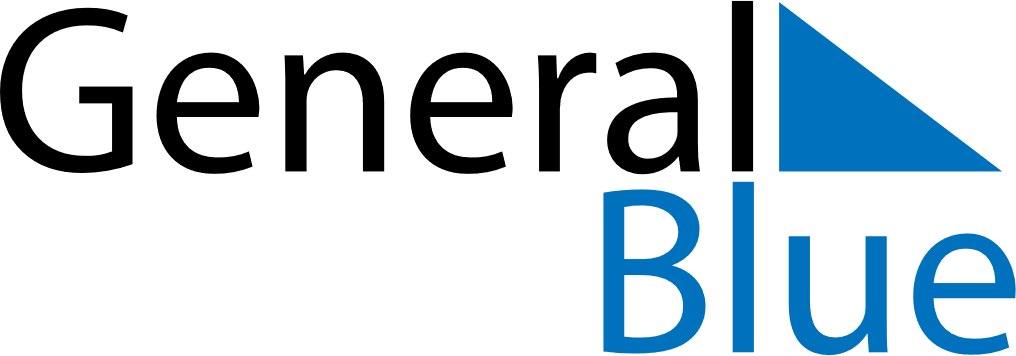 March 2020March 2020March 2020March 2020BruneiBruneiBruneiSundayMondayTuesdayWednesdayThursdayFridayFridaySaturday123456678910111213131415161718192020212223242526272728Laylat al-Mi’raj293031Armed Forces Day